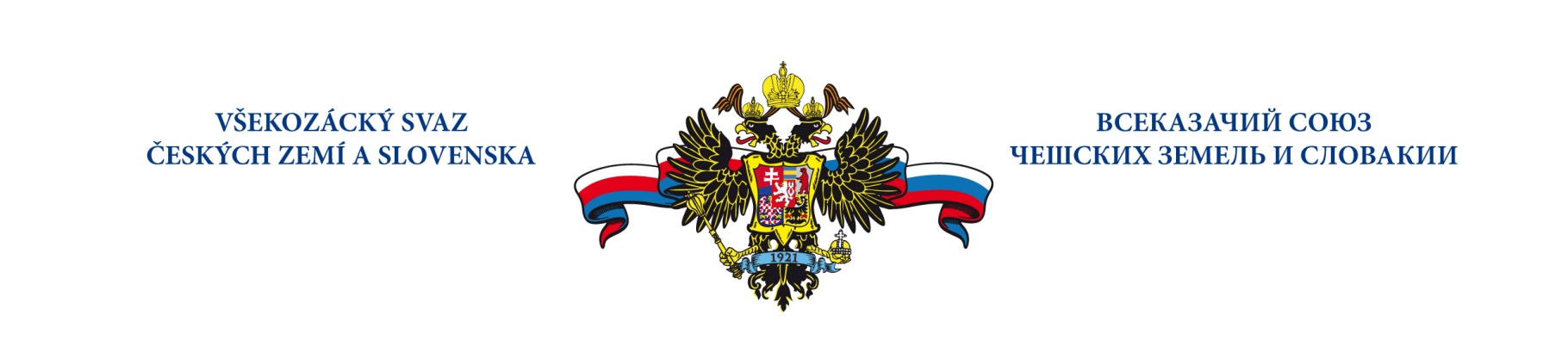 Приложение №1СИНОДАЛЬНЫЙ КОМИТЕТ РУССКОЙ ПРАВОСЛАВНОЙ ЦЕРКВИ ПО ВЗАИМОДЕЙСТВИЮ С КАЗАЧЕСТВОМРОССИЙСКИЙ ГОСУДАРСТВЕННЫЙ АРХИВ СОЦИАЛЬНО-ПОЛИТИЧЕСКОЙ ИСТОРИИПРАЖСКАЯ ЕПАРХИЯ ПРАВОСЛАВНОЙ ЦЕРКВИ ЧЕШСКИХ ЗЕМЕЛЬПОСОЛЬСТВО РОССИЙСКОЙ ФЕДЕРАЦИИ  В ЧЕХИИРОССИЙСКИЙ ЦЕНТР НАУКИ И КУЛЬТУРЫ В ПРАГЕВСЕКАЗАЧИЙ СОЮЗ ЧЕШСКИХ ЗЕМЕЛЬ И СЛОВАКИИпри поддержкеМИНИСТЕРСТВА ИНОСТРАННЫХ ДЕЛ РОССИЙСКОЙ ФЕДЕРАЦИИСОВЕТА ПРИ ПРЕЗИДЕНТЕ РОССИЙСКОЙ ФЕДЕРАЦИИ ПО ДЕЛАМ КАЗАЧЕСТВАПРОГРАММАМЕЖДУНАРОДНОЙ НАУЧНО-ПРАКТИЧЕСКОЙ КОНФЕРЕНЦИИ«РЕВОЛЮЦИОННЫЕ СОБЫТИЯ В РОССИИ И СУДЬБЫ КАЗАЧЕСТВА»Прага21-23 сентября 2018 г.ВРЕМЯ ПРОВЕДЕНИЯ: 21-23 сентября 2018 г. МЕСТО ПРОВЕДЕНИЯ: Православный Духовный Центр Пражской Епархии – ПЦЧзС (У Накладового надражи 2, Прага -3), Российский Центр Науки и Культуры в Праге – Россотрудничество (На Заторце 16, Прага – 6)ЯЗЫК ПРОВЕДЕНИЯ МЕРОПРИЯТИЙ: русский, чешский.ЦЕЛЬ ПРОВЕДЕНИЯ: повышение интереса современного общества к изучению особой роли казачества в политической жизни России в период революционных событий начала XX века и Гражданской войны; расширение взаимодействия соотечественников, проживающих за рубежом с российскими казачьими обществами и Русской Православной Церковью. УЧАСТНИКИ: представители современных казачьих обществ и ассоциаций; потомки казаков; российские соотечественники; духовенство; представители органов государственной власти; общественные и политические деятели, деятели науки, культуры, образования; представители СМИ, учащиеся казачьих и других образовательных организаций. ТЕМЫ ДЛЯ ОБСУЖДЕНИЯ:  итоги исследований истории казачества в период революционных событий в России начала XX века;  документы по истории казачьих войск в фондах зарубежных архивов и музеев;  военные, политические, социально-экономические и культурные аспекты истории казачьих войск в годы революций и Гражданской войны в России;  сохранение культурно-исторических и духовно-нравственных традиций казачества в вынужденной эмиграции;  совместные проекты казачьих обществ и Русской Православной Церкви в России и за рубежом. ОРГАНИЗАТОРЫ МЕРОПРИЯТИЯ:  Синодальный комитет Русской Православной Церкви по взаимодействию с казачеством;  Российский государственный архив социально-политической истории;  Пражская Епархия Православной Церкви Чешских земель;  Посольство Российской Федерации в Чехии;  Российский Центр науки и культуры в Праге;  Всеказачий Союз Чешских земель и Словакии; при поддержке  Министерства иностранных дел Российской Федерации;  Совета при Президенте Российской Федерации по делам казачества. Список участников, докладчики и тема выступлений будет опубликована на сайте ВСЧзС (www.Kazaki.cz) до 18 сентября 2018 г.Организаторы оставляют за собой право вносить изменения и дополнения в программу мероприятия.По всем вопросам обращайтесь:Председатель оргкомитета конференции
Атаман ВСЧзС Дзюба Михаил АнатольевичТел: +420 777 181 963Майл: Dzyuba@Kazaki.czВРЕМЯ МЕРОПРИЯТИЕ МЕРОПРИЯТИЕ МЕСТО ПРОВЕДЕНИЯ 20 сентября, ЧЕТВЕРГ 20 сентября, ЧЕТВЕРГ 20 сентября, ЧЕТВЕРГ 20 сентября, ЧЕТВЕРГ Заезд и расселение участников Заезд и расселение участников Самостоятельно, по месту бронирования Самостоятельно, по месту бронирования 21 сентября, ПЯТНИЦА 21 сентября, ПЯТНИЦА 21 сентября, ПЯТНИЦА 21 сентября, ПЯТНИЦА 9:30 – 11:3011:30 – 12:00Божественная литургия в Храме Успения Пресвятой Богородицы в честь Рождества Пресвятой Богородицы (Православная Церковь Чешских земель и Словакии) Участвует Мужской Камерный хор, под управлением Алексея КлепцинаВозложение цветов и венков к Поклонному Кресту «Казаки Казакам -Лемнос 1920»Божественная литургия в Храме Успения Пресвятой Богородицы в честь Рождества Пресвятой Богородицы (Православная Церковь Чешских земель и Словакии) Участвует Мужской Камерный хор, под управлением Алексея КлепцинаВозложение цветов и венков к Поклонному Кресту «Казаки Казакам -Лемнос 1920»Храм Успения Пресвятой Богородицы в Праге (Ольшаны – Прага 3)18 сектор Русского некрополя(Ольшаны - Прага 3)12:00 – 13:0013:00 – 14:0014:00 – 16:0016:30 – 17:3017:30 – 20:00 Панихида в Крипте Храма Успения Пресвятой Богородицы к 10-летию перезахоронения праха Ф.Щербины в Россию (Краснодар – Екатеринодар)ОбедЗаседание Международной научно-практической конференции «Революционные события в России и судьбы казачества» Торжественное открытие выставки «Революционные события 1917 года и судьбы русского казачества», экскурсияРаут, Выступление ФА ВСЧзС«КАЗАКИ ВЛТАВЫ»Панихида в Крипте Храма Успения Пресвятой Богородицы к 10-летию перезахоронения праха Ф.Щербины в Россию (Краснодар – Екатеринодар)ОбедЗаседание Международной научно-практической конференции «Революционные события в России и судьбы казачества» Торжественное открытие выставки «Революционные события 1917 года и судьбы русского казачества», экскурсияРаут, Выступление ФА ВСЧзС«КАЗАКИ ВЛТАВЫ»Крипта Храма Успения Пресвятой Богородицы в Праге (Ольшаны – Прага 3)Православный Духовный Центр Пражской Епархии – ПЦЧзС (У Накладового Надражи 2, Прага – 3)Православный Духовный Центр Пражской Епархии – ПЦЧзС (У Накладового Надражи 2, Прага – 3)РЦНК в Праге(На Заторце 16, Прага - 6)РЦНК в Праге(На Заторце 16, Прага - 6)ПО ПРИГЛАСИТЕЛЬНЫМБИЛЕТАМ22 сентября, СУББОТА10:00 – 13:0013:00 – 14:0014:00 -16:0016:00 – 19:0019:00 – 22:00Заседание Международной научно-практической конференции «Революционные события в России и судьбы казачества» ОбедДискуссия, закрытие Международной научно-практической конференции «Революционные события в России и судьбы казачества» Экскурсия по Праге,Свободное время, ужин самостоятельноЗаседание Международной научно-практической конференции «Революционные события в России и судьбы казачества» ОбедДискуссия, закрытие Международной научно-практической конференции «Революционные события в России и судьбы казачества» Экскурсия по Праге,Свободное время, ужин самостоятельноПравославный Духовный Центр Пражской Епархии – ПЦЧзС (У Накладового Надражи 2, Прага – 3)Православный Духовный Центр Пражской Епархии – ПЦЧзС (У Накладового Надражи 2, Прага – 3)Православный Духовный Центр Пражской Епархии – ПЦЧзС (У Накладового Надражи 2, Прага – 3)Прага, ЧехияПрага, Чехия23 сентября, ВОСКРЕСЕНЬЕ 23 сентября, ВОСКРЕСЕНЬЕ 23 сентября, ВОСКРЕСЕНЬЕ 23 сентября, ВОСКРЕСЕНЬЕ Отъезд  участников Отъезд  участников Самостоятельно Самостоятельно 